			Katowice, 23 luty 2022 r. Odpowiedzi na pytania oraz zmiana treści SWZDziałając na podstawie art. 135 ust. 2 i 6  oraz na podstawie art. 137 ust. 1 i 2  ustawy z dnia 11.09.2019 r. Prawo zamówień publicznych t.j. (Dz. U. z 2019 r. poz. 2019 z późn. zm.) w związku z wnioskami o wyjaśnienie treści Specyfikacji Warunków Zamówienia, Zamawiający udziela odpowiedzi na pytania w postępowaniu prowadzonym w trybie art. 132 o wartości zamówienia równej lub przekraczającej progi unijne na realizację zadania p.n. „Dostawa 13 samochodów pożarniczych” numer postępowania WL.2370.4.2022
Dotyczy CZĘŚĆI 1 - 4 i 6Pytanie nr 1. Czy Zamawiający wyrazi zgodę na dostarczenie pojazdu z działkiem wodno-pianowym, które jest montowane na stałe bez systemu hydraulicznego podnoszenia?Ad.1. Zamawiający wyraża zgodę na rozwiązanie zaproponowane przez Wykonawcę.Pytanie nr 2. Czy Zamawiający wyrazi zgodę na dostarczenie pojazdu z liną wyciągarki o długości 28m?Ad.2. Zamawiający wyraża zgodę na rozwiązanie zaproponowane przez Wykonawcę. Dotyczy CZĘŚĆI 1Pytanie nr 3Czy Zamawiający wyrazi zgodę na dostarczenie pojazdu o wysokości 3336 mm?Ad.3. Zamawiający wyraża zgodę na rozwiązanie zaproponowane przez Wykonawcę. Dotyczy CZĘŚĆI 4Pytanie nr 4.Czy Zamawiający wyrazi zgodę na dostarczenie pojazdu z zbiornikiem paliwa o pojemności 200l? Uzasadnienie: Zgodnie z wymaganiami Zamawiającego, zbiornik o takiej pojemności zapewnia przejazd min. 300 km lub 4 godzinną pracę autopompyAd.4. Zamawiający wyraża zgodę na rozwiązanie zaproponowane przez Wykonawcę. Dotyczy CZĘŚĆI 5 i 6Pytanie nr 5. Czy Zamawiający dopuści pojazd z silnikiem o mocy 286 KM?Uzasadnienie: większa moc silnika w pojeździe powoduje większe zużycie paliwa. Zamawiający tym samym naraża się na wyższe koszty eksploatacji samochodu.Ad.5.Zamawiający dopuszcza podwozie samochodu o mocy minimalnej 286 KM bez przyznania dodatkowych punktów.Pytanie nr 6. Czy Zamawiający dopuści pojazd z manualną skrzynią biegów 6+1?Ad.6. Zamawiający nie wyraża zgody na rozwiązanie zaproponowane przez Wykonawcę.Dotyczy CZĘŚĆI 5 Pytanie nr 7. Czy Zamawiający wyrazi zgodę na dostarczenie pojazdu z autopompą o wydajności 277 dm3/min. przy ciśnieniu 4 MPa?Ad.7.Zamawiający wyraża zgodę na rozwiązanie zaproponowane przez Wykonawcę.Pytanie nr 8.  Czy Zamawiający wyrazi zgodę na dostarczenie pojazdu z łatwym w obsłudze ręcznym dozownikiem środka pianotwórczego?Uzasadnienie: Proponowane rozwiązanie jest niezawodne i bardzo proste w obsłudze. Dodatkowo pozwala na ograniczenie kosztów zarówno zakupu pojazdu jak i ewentualnych napraw po okresie gwarancji.Ad.8.  Zamawiający nie wyraża zgody na rozwiązanie zaproponowane przez Wykonawcę.Dotyczy CZĘŚĆI 6Pytanie nr 9. Czy Zamawiający dopuści pojazd z żądaną prędkością maksymalną, jednak z innym (niższym) wpisem na świadectwie dopuszczenia?Uzasadnienie: Pragniemy zauważyć, że pomiar prędkości wykonywany w procesie dopuszczenia przez CNBOP związany jest bezpośrednio z metodą przeprowadzania badań i nie odzwierciedla dokładnie rzeczywistych parametrów i możliwości podwozia bazowego.Ad.9. Zamawiający dopuszcza dostarczenie samochodu z prędkością maksymalną wpisaną na świadectwie dopuszczenia w zakresie od 85,0 km/h .Dotyczy CZĘŚĆI 1Pytanie nr 10.  Dot.: Pkt 6, 28 (II) zał. nr 1aZamawiający wymaga by wysokość pojazdu nie przekraczała 3300mm i jednocześnie wymaga mocowań dla drabiny dwuprzęsłowej min. 9 mZwracamy uwagę iż w przypadku montażu drabiny tego typu wysokość całkowita pojazdu będzie wynosiła min. 3400mm.Czy w związku z powyższym Zamawiający dopuści pojazd o wysokości min. 3400mm z drabiną dwuprzęsłową o długości min. 9 m?Ad.10 Zamawiający wyraża zgodę na rozwiązanie zaproponowane przez Wykonawcę.Pytanie nr 11. Dot.: Pkt 34 (II) zał. nr 1aCzy Zamawiający dopuści pojazd nie wyposażony w tachograf cyfrowy z legalizacją i aktualnym oprogramowaniem?Ad.11. Zamawiający nie wyraża zgody na rozwiązanie zaproponowane przez Wykonawcę.Pytanie nr 12.  Dot.: Pkt 1 (III) zał. nr 1aZamawiający wymaga by wewnętrzne poszycia skrytek były wyłożone anodowaną blachą aluminiową.Czy Zamawiający dopuści skrytki bez wewnętrznego poszycia wykonanego z materiałów nierdzewnych?Ad.12. Zamawiający dopuści skrytki bez wewnętrznego poszycia wyłożonego anodowaną blachą aluminiową pod warunkiem wykonania skrytek z materiałów nierdzewnych.Pytanie nr 13.  Dot.: Pkt 5 (III) zał. nr 1aCzy Zamawiający dopuści sygnalizację otwartych skrytek i skrzyń sprzętowych z sygnalizacją świetlną bez sygnalizacji dźwiękowej?Ad.13. Zamawiający nie wyraża zgody na rozwiązanie zaproponowane przez Wykonawcę.Dotyczy CZĘŚĆI 2Pytanie nr 14.  Dot.: Pkt 6, 28 (II) zał. nr 1bZamawiający wymaga by wysokość pojazdu nie przekraczała 3200mm i jednocześnie wymaga mocowań dla drabiny dwuprzęsłowej min. 9 mZwracamy uwagę iż w przypadku montażu drabiny tego typu wysokość całkowita pojazdu będzie wynosiła min. 3300mm.Czy w związku z powyższym Zamawiający dopuści pojazd o wysokości min. 3300mm z drabiną dwuprzęsłową o długości min. 9 m?Ad.14.Zamawiający wyraża zgodę na rozwiązanie zaproponowane przez Wykonawcę.Pytanie nr 15.  Dot.: Pkt 34 (II) zał. nr 1bCzy Zamawiający dopuści pojazd nie wyposażony w tachograf cyfrowy z legalizacją i aktualnym oprogramowaniem?Ad.15.Zamawiający nie wyraża zgody na rozwiązanie zaproponowane przez Wykonawcę.Pytanie nr 16.  Dot.: Pkt 1 (III) zał. nr 1bZamawiający wymaga by wewnętrzne poszycia skrytek były wyłożone anodowaną blachą aluminiową.Czy Zamawiający dopuści skrytki bez wewnętrznego poszycia wykonanego z materiałów nierdzewnych?Ad.16. Zamawiający dopuści skrytki bez wewnętrznego poszycia wyłożonego anodowaną blachą aluminiową pod warunkiem wykonania skrytek z materiałów nierdzewnych.Pytanie nr 17.  Dot.: Pkt 5 (III) zał. nr 1bCzy Zamawiający dopuści sygnalizację otwartych skrytek i skrzyń sprzętowych z sygnalizacją świetlną bez sygnalizacji dźwiękowej?Ad.17. Zamawiający nie wyraża zgody na rozwiązanie zaproponowane przez Wykonawcę.Dotyczy CZĘŚĆI 3Pytanie nr 18.  Dot.: Pkt 6, 28 (II) zał. nr 1cZamawiający wymaga by wysokość pojazdu nie przekraczała 3300mm i jednocześnie wymaga mocowań dla drabiny dwuprzęsłowej min. 9 mZwracamy uwagę iż w przypadku montażu drabiny tego typu wysokość całkowita pojazdu będzie wynosiła min. 3400mm.Czy w związku z powyższym Zamawiający dopuści pojazd o wysokości min. 3400mm z drabiną dwuprzęsłową o długości min. 9 m?Ad.18. Zamawiający wyraża zgodę na rozwiązanie zaproponowane przez Wykonawcę.Pytanie nr 19.  Dot.: Pkt 34 (II) zał. nr 1cCzy Zamawiający dopuści pojazd nie wyposażony w tachograf cyfrowy z legalizacją i aktualnym oprogramowaniem?Ad.19. Zamawiający nie wyraża zgody na rozwiązanie zaproponowane przez Wykonawcę.Pytanie nr 20.  Dot.: Pkt 1 (III) zał. nr 1cZamawiający wymaga by wewnętrzne poszycia skrytek były wyłożone anodowaną blachą aluminiową.Czy Zamawiający dopuści skrytki bez wewnętrznego poszycia wykonanego z materiałów nierdzewnych?Ad.20. Zamawiający dopuści skrytki bez wewnętrznego poszycia wyłożonego anodowaną blachą aluminiową pod warunkiem wykonania skrytek z materiałów nierdzewnych.Pytanie nr 21.  Dot.: Pkt 5 (III) zał. nr 1cCzy Zamawiający dopuści sygnalizację otwartych skrytek i skrzyń sprzętowych z sygnalizacją świetlną bez sygnalizacji dźwiękowej? Ad.21. Zamawiający nie wyraża zgody na rozwiązanie zaproponowane przez Wykonawcę.Pytanie nr 22.  Dot.: Pkt 15, 17, 18, 19, 22 (III) zał. nr 1cZamawiający dopuszcza zastosowanie pompy jednozakresowej, ale jednocześnie wymaga zastosowania wysokociśnieniowej linii szybkiego natarcia oraz manometru wysokiego ciśnienie w kabinie.Zwracamy uwagę, że przy pompie jednozakresowej nie ma możliwości zastosowania wysokociśnieniowej linii szybkiego natarcia i nie ma również konieczności montowania manometru wysokiego ciśnienia.W związku z powyższym zwracamy się o skorygowanie zapisu poprzez dopuszczenie niskociśnieniowej linii szybkiego natarcia oraz brak manometru wysokiego ciśnienia w przedziale autopompy.Ad.22. Zamawiający wyraża zgodę na rozwiązanie zaproponowane przez Wykonawcę przy zastosowaniu pompy jednozakresowej.Dotyczy CZĘŚĆI 4Pytanie nr 23.  Dot.: Pkt 6 (II) zał. nr 1dZamawiający wymaga by wysokość pojazdu nie przekraczała 3300mm.Zwracamy uwagę Zmawiającego iż w bieżącym roku występuje bardzo duży problem z pozyskaniem jakichkolwiek podwozi pod zabudowę pojazdów specjalnych. Zdecydowana większość producentów podwozi nie przyjmuje już zamówień na 2022r. W związku z powyższym zwracamy się o dopuszczenie pojazdu, którego wysokość nie będzie przekraczała 3500mm, co umożliwi założenie oferty na Część 4 w przedmiotowym postępowaniu.Ad.23. Zamawiający wyraża zgodę na rozwiązanie zaproponowane przez Wykonawcę.Pytanie nr 24.  Dot.: Pkt 25 (II) zał. nr 1DZamawiający wymaga by wylot spalin był przystosowany do instalacji odciągu spalin użytkownika, uzgodniony w trakcie realizacji zamówienia.Obecnie podwozia, które są dostępne i na których jest możliwe zbudowanie pojazdu spełniającego wymagania Zamawiającego, są wyposażone fabrycznie w wylot spalin skierowany do góry.Czy w związku z powyższym odciąg spalin, którym dysponuje Zamawiający jest kompatybilny lub możliwy do dostosowania do pojazdów wyposażonych w wylot spalin skierowany do góry?Ad.24. Zamawiający wyraża zgodę na rozwiązanie zaproponowane przez Wykonawcę.Pytanie nr 25.  Dot.: Pkt 28 (II) zał. nr 1DZamawiający wymaga by zbiornik paliwa pojazdu był o pojemności nie mniejszej niż 350 litrów.W związku z bardzo dużym ograniczeniem w dostępie do podwozi czy Zamawiający dopuści pojazd ze zbiornikiem o pojemności nie mniejszej niż 300 litrów?Ad.25. Zamawiający wyraża zgodę na rozwiązanie zaproponowane przez Wykonawcę.Pytanie nr 26.  Dot.: Pkt 1 (III) zał. nr 1DZamawiający wymaga by wewnętrzne poszycia skrytek były wyłożone anodowaną blachą aluminiową.Zamawiający wymaga wykonania zabudowy z materiałów nierdzewnych, w co wpisują się również zabudowy wykonane z materiałów kompozytowych.W związku z powyższym zwracamy się o dopuszczenie skrytek bez wewnętrznych poszyć z blachy aluminiowej w przypadku zastosowania zabudowy kompozytowej.Ad.26. Zamawiający dopuści skrytki bez wewnętrznego poszycia wyłożonego anodowaną blachą aluminiową pod warunkiem wykonania skrytek z materiałów nierdzewnych.Pytanie nr 27.  Dot.: Pkt 5 (III) zał. nr 1DCzy Zamawiający dopuści sygnalizację otwartych skrytek i skrzyń sprzętowych z sygnalizacją świetlną bez sygnalizacji dźwiękowej?Ad.27. Zamawiający nie wyraża zgody na rozwiązanie zaproponowane przez Wykonawcę.Pytanie nr 28.  Dot.: Pkt 15, 17, 18, 19, 22 (III) zał. nr 1DZamawiający dopuszcza zastosowanie pompy jednozakresowej, ale jednocześnie wymaga zastosowania wysokociśnieniowej linii szybkiego natarcia oraz manometru wysokiego ciśnienie w kabinie.Zwracamy uwagę, że przy pompie jednozakresowej nie ma możliwości zastosowania wysokociśnieniowej linii szybkiego natarcia i nie ma również konieczności montowania manometru wysokiego ciśnienia.W związku z powyższym zwracamy się o skorygowanie zapisu poprzez dopuszczenie niskociśnieniowej linii szybkiego natarcia oraz brak manometru wysokiego ciśnienia w przedziale autopompy.Ad.28. Zamawiający wyraża zgodę na rozwiązanie zaproponowane przez Wykonawcę przy zastosowaniu pompy jednozakresowej.Pytanie nr 29.  Dot.: Pkt 1 (IV) zał. nr 1DZamawiający wymaga by w pojeździe przewidzieć miejsce oraz wykonać mocowania na sprzęt zgodnie z wymaganiami użytkownika.Zwracamy uwagę Zamawiającego, że w tego typu pojazdach, ze względu na duży zbiornik wody, jest ograniczona ilość skrytek, a co za tym idzie jest mniej miejsca na wyposażenie.Prosimy, o ile to możliwe, o doprecyzowanie jaki typ sprzętu oraz jaka jego ilość będzie musiała zostać zamontowana w skrytkach sprzętowych pojazdu tego typu.Ad.29. Zamawiający znając specyfikę tego rodzaju pojazdów dostosuje ilość i rodzaj sprzętu do wykonanej zabudowy z uwagi na ograniczona ilość skrytek. Ewentualne szczegóły w tym zakresie zostaną doprecyzowane podczas inspekcji produkcyjnej.Dotyczy CZĘŚĆI 5Pytanie nr 30.  Dot.: Pkt 7, 31 (II) zał. nr 1eZamawiający wymaga by wysokość pojazdu nie przekraczała 3000mm i jednocześnie wymaga mocowań dla drabiny dwuprzęsłowej min. 9 mZwracamy uwagę iż w przypadku montażu drabiny tego typu wysokość całkowita pojazdu będzie wynosiła min. 3200mm.Czy w związku z powyższym Zamawiający dopuści pojazd o wysokości min. 3200mm z drabiną dwuprzęsłową o długości min. 9 m?Ad.30. Zamawiający wyraża zgodę na rozwiązanie zaproponowane przez Wykonawcę.Pytanie nr 31.  Dot.: Pkt 35 (II) zał. nr 1eCzy Zamawiający dopuści pojazd nie wyposażony w tachograf cyfrowy z legalizacją i aktualnym oprogramowaniem?Ad.31. Zamawiający nie wyraża zgody na rozwiązanie zaproponowane przez Wykonawcę.Pytanie nr 32.  Dot.: Pkt 1 (III) zał. nr 1eZamawiający wymaga by wewnętrzne poszycia skrytek były wyłożone anodowaną blachą aluminiową.Czy Zamawiający dopuści skrytki bez wewnętrznego poszycia wykonanego z materiałów nierdzewnych?Ad.32. Zamawiający dopuści skrytki bez wewnętrznego poszycia wyłożonego anodowaną blachą aluminiową pod warunkiem wykonania skrytek z materiałów nierdzewnych.Pytanie nr 33.  Dot.: Pkt 5 (III) zał. nr 1eCzy Zamawiający dopuści sygnalizację otwartych skrytek i skrzyń sprzętowych z sygnalizacją świetlną bez sygnalizacji dźwiękowej?Ad.33. Zamawiający nie wyraża zgody na rozwiązanie zaproponowane przez Wykonawcę.Dotyczy CZĘŚĆI 6Pytanie nr 34.  Dot.: Pkt 6, 28 (II) zał. nr 1fZamawiający wymaga by wysokość pojazdu nie przekraczała 3300mm i jednocześnie wymaga mocowań dla drabiny dwuprzęsłowej min. 9 mZwracamy uwagę iż w przypadku montażu drabiny tego typu wysokość całkowita pojazdu będzie wynosiła min. 3400mm.Czy w związku z powyższym Zamawiający dopuści pojazd o wysokości min. 3400mm z drabiną dwuprzęsłową o długości min. 9 m?Ad.34. Zamawiający wyraża zgodę na rozwiązanie zaproponowane przez Wykonawcę.Pytanie nr 35.  Dot.: Pkt 34 (II) zał. nr 1fCzy Zamawiający dopuści pojazd nie wyposażony w tachograf cyfrowy z legalizacją i aktualnym oprogramowaniem?Ad.35. Zamawiający nie wyraża zgody na rozwiązanie zaproponowane przez Wykonawcę.Pytanie nr 36.  Dot.: Pkt 1 (III) zał. nr 1fZamawiający wymaga by wewnętrzne poszycia skrytek były wyłożone anodowaną blachą aluminiową.Czy Zamawiający dopuści skrytki bez wewnętrznego poszycia wykonanego z materiałów nierdzewnych?Ad.36. Zamawiający dopuści skrytki bez wewnętrznego poszycia wyłożonego anodowaną blachą aluminiową pod warunkiem wykonania skrytek z materiałów nierdzewnych.Pytanie nr 37.  Dot.: Pkt 5 (III) zał. nr 1fCzy Zamawiający dopuści sygnalizację otwartych skrytek i skrzyń sprzętowych z sygnalizacją świetlną bez sygnalizacji dźwiękowej?Ad.37. Zamawiający nie wyraża zgody na rozwiązanie zaproponowane przez Wykonawcę.Jednocześnie Zamawiający informuje, że poprawia błędny zapis tytułu tabeli w załączniku nr 1d do SWZ na treść aktualną dostosowana do opisu przedmiotu zamówienia oraz SWZ tj.:„OPIS PRZEDMIOTU ZAMÓWIENIA –WYMAGANIA TECHNICZNE DLA CIĘŻKIEGO SAMOCHODU 
RATOWNICZO-GAŚNICZEGO Z KABINĄ 3-OSOBOWĄ 
NA PODWOZIU Z NAPĘDEM UTERENOWIONYM 6X6 - GCBA „Dokonane wyjaśnienia i zmiany treści SWZ wiążą Wykonawców postępowania.            Podpisał:z up. Śląskiego Komendanta WojewódzkiegoPaństwowej Straży Pożarnej st. bryg. mgr inż. Bogdan Jędrocha Zastępca Śląskiego Komendanta Wojewódzkiego Państwowej Straży Pożarnej 
Komenda Wojewódzka 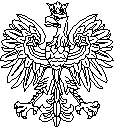 Państwowej Straży Pożarnej w Katowicach Wydział KwatermistrzowskiWL.2370.4.2022